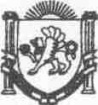 РОССИЙСКАЯ  ФЕДЕРАЦИЯРЕСПУБЛИКА КРЫМЛЕНИНСКИЙ МУНИЦИПАЛЬНЫЙ РАЙОНСЕЛЬСКИЙ СОВЕТВОЙКОВСКОГО СЕЛЬСКОГО ПОСЕЛЕНИЯДвенадцатая сессия первого созываР Е Ш Е Н И Е № 43-12/118 августа 2015 года					с. Войково 	О принятии имущества в муниципальную собственностьмуниципального образованияВойковское сельское поселениеЛенинского района Республики КрымНа основании договора пожертвования № 1 от 10 августа 2014 года, акта приема передачи гуманитарной помощи от 10 августа 2014 года  и  договора пожертвования № 2 от 26 декабря 2014 года, акта приема передачи гуманитарной помощи от 26 декабря 2014 года  , в соответствии Федеральным законом от 06.10.2003г. № 131-ФЗ «Об общих принципах организации местного самоуправления в Российской Федерации», Устава муниципального образования Войковское сельское поселение Ленинского района Республики Крым, Войковский сельский советР Е Ш И Л:Утвердить акт приема-передачи гуманитарной помощи от 10 августа 2014 года и акт приема- передачи  гуманитарной помощи от 26 декабря 2014 года (прилагается)Руководствуясь статьей 132 Конституции Российской Федерации, Уставом муниципального образования  Войковское сельское поселение Ленинского района Республики Крым, Положением о порядке управления и распоряжения муниципальной собственностью муниципального образования  Войковское сельское поселение Ленинского района Республики Крым, утвержденнымДать согласие администрации Войковского сельского Совета на передачу имущества  на праве оперативного  использования  Муниципальному Унитарному Предприятию ЖКХ «Войково»(приложение 1)Контроль за исполнением  решения возложить  на постоянную депутатскую комиссию Войковского сельского совета первого созыва по бюджету, экономической политике и муниципальной собственности.зам. Председателя Войковского сельского совета  					 А.А.Долгополов                                                                                                 Приложение 1                                                                                                         К решению 12 сессии Войковского                                                                                                         сельского совета первого созывав                                                                                                         От 18.08.15 г №________                                                                                                         Заместитель председателя Войковского                                                                                                 сельского совета                                                                                                    ___________ А.А.Долгополов№п/ппредприятиеНаименование имуществаГод ввода в эксплуатациюБалансоваястоимость1.МУП ЖКХ (Войково)Автомобиль КО-440-2Идентификационный номер-(VIN) XVL  483213В0002121 № двигателя Д245.7Е3 60234420112МУП ЖКХ (Войково)Контейнер металлический для ТБО 0,75 м3 ст.2.0 ммКоличество 64195 000,32